Р А С П О Р Я Ж Е Н И Е   АДМИНИСТРАЦИИ ВЕЙДЕЛЕВСКОГО РАЙОНАБЕЛГОРОДСКОЙ ОБЛАСТИп.Вейделевка“07” октября 2022г.                                                              № 1194О признании конкурса на замещение вакантной должности муниципальной службы Вейделевского района несостоявшимся	В целях обеспечения права граждан Российской Федерации на равный доступ к муниципальной службе, а также подбора квалифицированных и компетентных кадров для замещения вакантных должностей муниципальной службы Вейделевского района, в соответствии со статьей 33 Федерального закона от 02.03.2007г. № 25-ФЗ «О муниципальной службе в Российской Федерации», на основании решения Муниципального совета от 30.08.2022г. №1 «Об утверждении Положения о порядке проведения конкурсов на замещение вакантной должности и (или) на включение в кадровый резерв для замещения должности муниципальной службы Вейделевского района» п.4.16:1. Признать конкурс на замещение вакантной должности муниципальной службы Вейделевского района – главного специалиста отдела ЗАГС администрации Вейделевского района несостоявшимся в виду отсутствия кандидатов.2. Отделу делопроизводства, писем  и по связям с общественностью и СМИ администрации Вейделевского района (Аверина Н.В.) разместить данную информацию на официальном сайте администрации Вейделевского района.3. Контроль за исполнением распоряжения оставляю за собой. Глава администрацииВейделевского района                                                               А.Тарасенко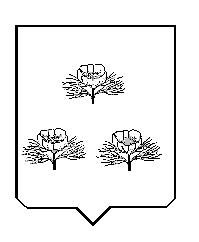 